Highams Park School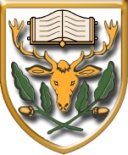 APPLICATION FOR A NON-TEACHING POSTPRESENT EMPLOYMENT or TRAININGPREVIOUS  EMPLOYMENT EDUCATION AND QUALIFICATIONS PROFESSIONAL / VOCATIONAL EDUCATION & TRAINING (last 3 years)OTHER INTERESTS; VOLUNTARY / COMMUNITY WORK ETC.SUPPORTING STATEMENTREFERENCESPlease give the names of two persons we will ask for references.  One of these should be your present/last employer. Please tick this box if you would prefer references were only sought if you are offered a position, subject to all appropriate checks.Child protection and safety are very important to us and we pay particular attention to this in all recruitment matters. Please ensure you give full and accurate information on this form.POST                                                                                               Grade/Scale POST                                                                                               Grade/Scale POST                                                                                               Grade/Scale Please write title, forename(s), surname in BLOCK CAPITALSPlease write title, forename(s), surname in BLOCK CAPITALSPlease write title, forename(s), surname in BLOCK CAPITALSPlease write title, forename(s), surname in BLOCK CAPITALSTitle(eg Dr. Mr. Mrs. Ms. Miss. etc)Forename(s)Middle -Surname - Please include any former name(s) if applicableMaiden -Surname - Please include any former name(s) if applicableMaiden -AddressAddressContact Details We will use the order shown to make contact if neededMobile PhoneHome PhoneWork PhoneEmailNationalityNationalityDo you have the right to work in the UK?	Yes/NoNational Insurance No.		National Insurance No.		National Insurance No.		In the following sections on employment and education please provide a full chronological history from most recent to oldest and explain any gaps, if there are any, in this chronology.Name and Address of Organisation / CompanyTitle of Post and brief description of responsibilitiesFull/Part TimeDate appointed Salary per year £	Basic Salary £	London Weighting £Salary per year £	Basic Salary £	London Weighting £Other Remuneration or BenefitsOther Remuneration or BenefitsEmployer’s name and address(Most recent first)DatesDatesPosition and Grade (Full / Part Time)Reason for LeavingFromToFromToSECONDARY SCHOOL – Name and Address of SchoolQualifications Gained with datesFromToHIGHER/FURTHER EDUCATIONName and Address of Institutions  (Most recent first)Qualifications Gained with datesDatesDatesDescription / Name and Address of organization & course  (Most recent first)Qualifications GainedFromToDatesDatesOrganisationFromToPlease attach either a handwritten or word processed statement of up to two sides of A4 paper to support your application.First RefereeSecond RefereeNamePhoneEmailAddressNamePhoneEmailAddressStatusStatusAre you related to or do you have any family or close relationship with any existing employees, or governors of ? Please circle your answer 	YES	NO                            NOTE:  If you canvass, or fail to disclose such a relationship you will be disqualified.DISCLOSURE OF CRIMINAL BACKGROUND AND REHABILITATION OF OFFENDERSBecause of the nature of the work for which you are applying, this post is exempt from the provisions of Section 4(2) of the Rehabilitation of Offenders Act 1974 (Exceptions) Order 1975.  You are, therefore, required to give information about convictions which, for other purposes are “spent” under the provisions of the Act.  In the event of employment, any failure to disclose such convictions could result in dismissal or disciplinary action by the Governors.  Any information you give will be completely confidential and will be considered only in relation to an application for positions to which the Order applies.HAVE YOU EVER BEEN CONVICTED OF A CRIMINAL OFFENCE? 	YES	NO    (Please circle your answer) I AM CURRENTLY DISQUALIFIED FROM WORKING WITH CHILDREN 	YES	NOOR MY NAME APPEARS ON DCFS LIST 99	                    If so, you should provide brief details in writing to the Chairman of the interviewing panel at the time of your interview.  The School also operates a confidential checking procedure with the Police in accordance with the Home Office guidelines.  If you are selected for appointment you may be subject to these procedures.Providing false information is an offence and could result in: the application being rejected, or summary dismissal if the applicant has been selected.Schools have a duty to inform Local Authorities and other schools where necessary to prevent unsuitable persons from working with children. I understand that if I am offered the appointment, it will be subject to the information on this form being true and accurate.Signed	Date